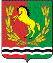 АДМИНИСТРАЦИЯМУНИЦИПАЛЬНОГО ОБРАЗОВАНИЯ ВОЗДВИЖЕНСКИЙ  СЕЛЬСОВЕТ АСЕКЕЕВСКОГО  РАЙОНА  ОРЕНБУРГСКОЙ  ОБЛАСТИП О С Т А Н О В Л Е Н И Е24.03.2021                                      с. Воздвиженка                                     № 8-пВ соответствии с Законом Оренбургской области от 29.12.2007 г. № 1853/389-IV-ОЗ «О наделении органов местного самоуправления Оренбургской области отдельными государственными полномочиями Оренбургской области по обеспечению жильем по договору социального найма и договору найма специализированного жилого помещения отдельных категорий граждан», руководствуясь Уставом муниципального образования Воздвиженский сельсовет постановляю:1. Утвердить список отдельных категорий граждан, принятых на учет в качестве нуждающихся в жилых помещениях согласно приложению.2. Настоящее постановление вступает в силу после подписания и подлежит размещению на сайте администрации и информационных стендах муниципального образования.Глава муниципального образования                                                И.А. Фёдоров  Разослано: прокурору района, жилищной комиссии, информационные стенды, в делоСписок отдельных категорий граждан, принятых на учет в качестве нуждающихся в жилых помещениях, предоставляемых по договорам социального найма ( в соответствии с пунктом 1 статьи 2 Закона Оренбургской области от 29.12.2007 г. №1853/389 – IV – ОЗ «О наделении органов местного самоуправления Оренбургской области отдельными государственными полномочиями Оренбургской области по обеспечению жильем по договору социального найма и договору найма специализированного жилого помещения отдельных категорий граждан»                                       по муниципальному образованию Воздвиженский сельсовет(на 31.03.2021 г.)Об утверждении списка отдельных категорий граждан, принятых на учет в качестве нуждающихся в жилых помещениях                                                                                                                            Приложение к постановлениюглавы муниципального образованияот 24.03.2021  № 8-п№очередностиФамилия, имя, отчествоСостав семьи, человекЧисло, месяц, год рожденияКатегорияАдрес занимаемого жилого помещенияДата принятия на учетОснования постановки на учет1Жаров Максим Николаевич 123.03.1994граждане, постоянно проживающие на сельских территорияхс. Воздвиженкаул. Рабочая, д.918.01.2021Решение жилищной комиссии от 18.0.2021 г № 1